ОПИСАНИЕ КОМПЕТЕНЦИИ«ОБСЛУЖИВАНИЕ И РЕМОНТ ВАГОНОВ»(Юниоры)2024г.Наименование компетенции: Облуживание и ремонт вагоновФормат участия в соревновании: индивидуальныйОписание компетенции.Компетенция ориентирована на работника по техническому обслуживанию и ремонту вагонов с учетом требований профессионального стандарта по профессии осмотрщика-ремонтника вагонов, осмотрщика вагонов, слесарь по ремонту подвижного состава и отраслевых требований к квалификации техника.Профессия "слесарь по ремонту подвижного состава" - одна из важнейших на железнодорожном транспорте.  Слесарь по ремонту подвижного состава выявляет неисправности основных узлов оборудования и механизмов подвижного состава. Проводит ремонт, демонтаж, монтаж, сборку и регулировку узлов механизмов, и изготовление отдельных деталей подвижного состава. Выполняет работы на стендах и измерительных установках для исследования состояния узлов и механизмов подвижного состава, проводит их испытания. Контролирует качество отремонтированных узлов обслуживаемого оборудования, электрических машин, аппаратов, механизмов и приборов подвижного состава. В своей работе слесарь по ремонту подвижного состава использует контрольно-измерительные инструменты, шаблоны, приборы и приспособления, применяемые при ремонте подвижного состава.Осмотрщик-ремонтник вагонов — это работник, осуществляющий осмотр вагонов для определения их технической исправности, отвечающий за качественное выполнение ремонта вагонов и обеспечивающий безаварийное проследование поездов по гарантийному участку. Осмотрщик-ремонтник вагонов должен уметь: осуществлять технический осмотр вагонов в поездах; выявлять неисправности в вагонах угрожающих их безопасному проследованию, нормы износа и допусков деталей и узлов; проверять наличие и исправность инструмента, средств измерений, предусмотренного комплекта сигнальных принадлежностей, а также исправность спецодежды и обуви; выполнять требования правил и инструкций по технике безопасности и охране труда; осуществлять ремонт деталей, узлов, агрегатов и систем грузовых вагонов с проверкой их работоспособности; производить ограждение подвижного состава и опасных мест, угрожающих безопасности движения; вести техническую документацию; оказывать первую (доврачебную) помощь пострадавшим.Компетенция охватывает и направлена на совершенствование навыков и умений работников, связанных с ремонтом и обслуживанием подвижного состава.Основными задачами, выполняемыми работниками по техническому обслуживанию и ремонту вагонов являются:техническое обслуживание грузовых и пассажирских вагонов для выявления и устранения неисправностей, угрожающих безопасности движения поездов, сохранности подвижного состава,определение дефектов в ходовых частях, кузове, узлах и деталях вагонов при визуально-инструментальном контроле,оформление технической документации на поврежденные вагоны,передача информации о технической готовности поезда и отдельных вагонов. Ведение учета неисправных вагонов,определение и выполнение объема ремонтных работ на вагонах.Решение задач при выполнении технического обслуживания и ремонта вагонов определяет цель – обеспечивать безопасность движения поездов, перевозки пассажиров и сохранности перевозимых грузов.Нормативные правовые актыПоскольку Описание компетенции содержит лишь информацию, относящуюся к соответствующей компетенции, его необходимо использовать на основании следующих документов:ФГОС СПОФедеральный государственный образовательный стандарт Среднего профессионального образования по специальности 23.02.06 Техническая эксплуатация подвижного состава железных дорог. Утвержден приказом Министерства образования и науки Российской Федерации от 22 апреля 2014 г. N 388Федеральный государственный образовательный стандарт среднего профессионального образования по профессии 23.01.10 Слесарь по обслуживанию и ремонту подвижного состава. Утвержден приказом Министерства образования и науки РФ от 2 августа 2013 г. N 696.Профессиональный стандартСлесарь по осмотру и ремонту подвижного состава железнодорожного транспорта (утв. приказом Министерства труда и социальной защиты РФ от 2 декабря 2015 г. N 954н) ЕТКС Единый тарифно-квалификационный справочник работ и профессий рабочих (ЕТКС). Выпуск №2. Часть №2 Утвержден Постановлением Минтруда РФ от 15.11.1999 N 45 (в редакции Приказа Минздравсоцразвития РФ от 13.11.2008 N 645)Отраслевые/корпоративные стандартыФедеральный закон от 9 февраля 2007 г. № 16-ФЗ «О транспортной безопасности»;Правила технической эксплуатации железных дорог Российской Федерации Приказ Министерства транспорта РФ от 23.06.2022 № 250Правила пожарной безопасности на железнодорожном транспорте, утвержденные первым заместителем Министра путей сообщения Российской Федерации Э.С. Поддавашкиным 11 ноября 1992 г. № ЦУО-112.Общее руководство по ремонту тормозного оборудования вагонов 732-ЦВ-ЦЛ (утв. пятьдесят четвертым Советом по железнодорожному транспорту государств-участников Содружества (протокол от 18-19 мая 2011 г.)) (с изменениями и дополнениями)Инструкция по техническому обслуживанию вагонов в эксплуатации (инструкция осмотрщику вагонов) N 808-2017 ПКБ ЦВОАО "Российские железные дороги" распоряжение от 17 января 2013 г. N 57р об утверждении правил по охране труда при техническом обслуживании и ремонте грузовых вагоновРД 32 ЦВ-056-97 Руководящий документ грузовые вагоны железных дорог колеи 1520 мм Руководство по текущему отцепочному ремонтуСТО РЖД 15.001-2020 «Система управления охраной труда в ОАО «РЖД».ГОСТыГОСТ 34056-2017 Транспорт железнодорожный. Состав подвижной. Термины и определения.ГОСТ 34681-2020 Вагоны пассажирские локомотивной тяги. Общие технические требованияСанПинФедеральный закон от 30 марта 1999 года N 52-ФЗ "О санитарно-эпидемиологическом благополучии населения"(Собрание законодательства Российской Федерации, 1999, N 14, ст.1650);Положения о государственном санитарно-эпидемиологическом нормировании, утвержденного постановлением Правительства Российской Федерации от 24 июля 2000 года N 554 (Собрание законодательства Российской Федерации, 2000, N 31, ст.3295);Положения о порядке осуществления государственного санитарно-эпидемиологического надзора на объектах железнодорожного транспорта ЦУВС-782 от 14 сентября 2000 года, зарегистрированного Минюстом России 10 ноября 2000 года, регистрационный N 2447.Перечень профессиональных задач специалиста по компетенции определяется профессиональной областью специалиста и базируется на требованиях современного рынка труда к данному специалисту. Профессиональный стандарт "Слесарь по осмотру и ремонту подвижного состава железнодорожного транспорта"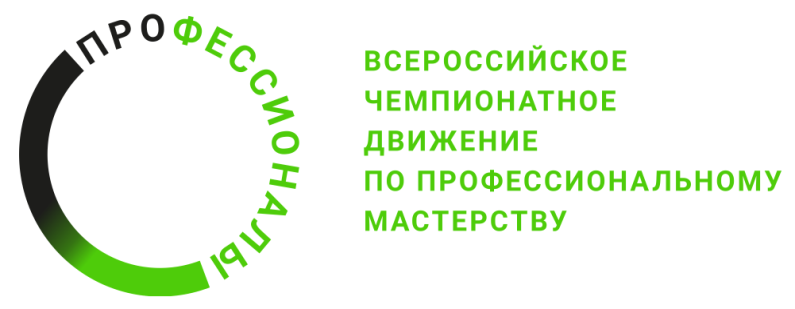 № п/пПрофессиональные компетенции1Эксплуатация и техническое обслуживание подвижного состава.Эксплуатировать подвижной состав железных дорог.Производить техническое обслуживание и ремонт подвижного состава железных дорог в соответствии с требованиями технологических процессов.Обеспечивать безопасность движения подвижного состава.2Организация деятельности коллектива исполнителей.Планировать и организовывать производственные работы коллективом исполнителей.Планировать и организовывать мероприятия по соблюдению норм безопасных условий труда.Контролировать и оценивать качество выполняемых работ.3Участие в конструкторско-технологической деятельности.Оформлять техническую и технологическую документацию.Разрабатывать технологические процессы на ремонт отдельных деталей и узлов подвижного состава железных дорог в соответствии с нормативной документацией.4Обеспечение надежности подвижного состава (по видам подвижного состава)Определять состояние узлов, агрегатов и систем подвижного состава с использованием диагностических средств и измерительных комплексов, анализировать полученные результаты.Проверять детали подвижного состава средствами неразрушающего контроля, анализировать полученные результаты.Планировать и организовывать производственные работы с использованием системы менеджмента качества.Использовать в производственных процессах средства автоматизации и механизации.5Техническое обслуживание и ремонт основных узлов обслуживаемого оборудования, электрических машин, аппаратов, механизмов и приборов подвижного состава. Выявлять неисправности основных узлов оборудования и механизмов подвижного состава.Проводить демонтаж, монтаж, сборку и регулировку узлов и механизмов подвижного состава.Проводить ремонт узлов, механизмов и изготовление отдельных деталей подвижного состава.6Контроль качества отремонтированных узлов обслуживаемого оборудования, электрических машин, аппаратов, механизмов и приборов подвижного состава.Выполнять работу на стендах, измерительных установках для исследования состояния узлов и механизмов подвижного состава.Проводить испытания узлов и механизмов подвижного состава.Оформлять техническую документацию и составлять дефектную ведомость.№ п/пВиды деятельности/трудовые функции1Техническое обслуживание и ремонт несложных деталей подвижного состава железнодорожного транспорта/ Подготовка к техническому обслуживанию и ремонту подвижного состава железнодорожного транспорта; Подготовка к работе расходного материала для заправки узлов подвижного состава железнодорожного транспорта; Ремонт несложных деталей подвижного состава железнодорожного транспорта2Техническое обслуживание и ремонт простых узлов и деталей подвижного состава железнодорожного транспорта с проверкой их работоспособности/ Техническое обслуживание простых узлов и деталей подвижного состава железнодорожного транспорта; Ремонт простых узлов и деталей подвижного состава железнодорожного транспорта3Техническое обслуживание и ремонт оборудования, узлов и агрегатов средней сложности подвижного состава железнодорожного транспорта с проверкой их работоспособности/ Техническое обслуживание оборудования, узлов и агрегатов средней сложности подвижного состава железнодорожного транспорта; Ремонт оборудования, узлов и агрегатов средней сложности подвижного состава железнодорожного транспорта4Техническое обслуживание и ремонт сложного оборудования, аппаратуры, узлов, агрегатов подвижного состава железнодорожного транспорта с проверкой их работоспособности/ Техническое обслуживание сложного оборудования, аппаратуры, узлов, агрегатов подвижного состава железнодорожного транспорта; Ремонт сложного оборудования, узлов и агрегатов подвижного состава железнодорожного транспорта5Проверка качества сборки и проведение испытаний после ремонта оборудования, узлов и агрегатов подвижного состава железнодорожного транспорта/ Проверка технического состояния (качества) сборки после ремонта оборудования, узлов, агрегатов подвижного состава железнодорожного транспорта; Испытание после ремонта с вводом в заданные параметры работы оборудования, узлов и агрегатов подвижного состава железнодорожного транспорта6Техническое обслуживание и ремонт подвижного состава железнодорожного транспорта с диагностированием оборудования, узлов и агрегатов и выявлением скрытых дефектов и неисправностей подвижного состава железнодорожного транспорта/ Диагностирование оборудования, узлов и агрегатов подвижного состава железнодорожного транспорта с применением специального оборудования; Расшифровка результатов диагностирования оборудования, узлов и агрегатов подвижного состава железнодорожного транспорта7Техническое обслуживание и ремонт особо сложного оборудования подвижного состава железнодорожного транспорта с проверкой их работоспособности/ Техническое обслуживание особо сложного оборудования подвижного состава железнодорожного транспорта; Ремонт особо сложного оборудования подвижного состава железнодорожного транспорта